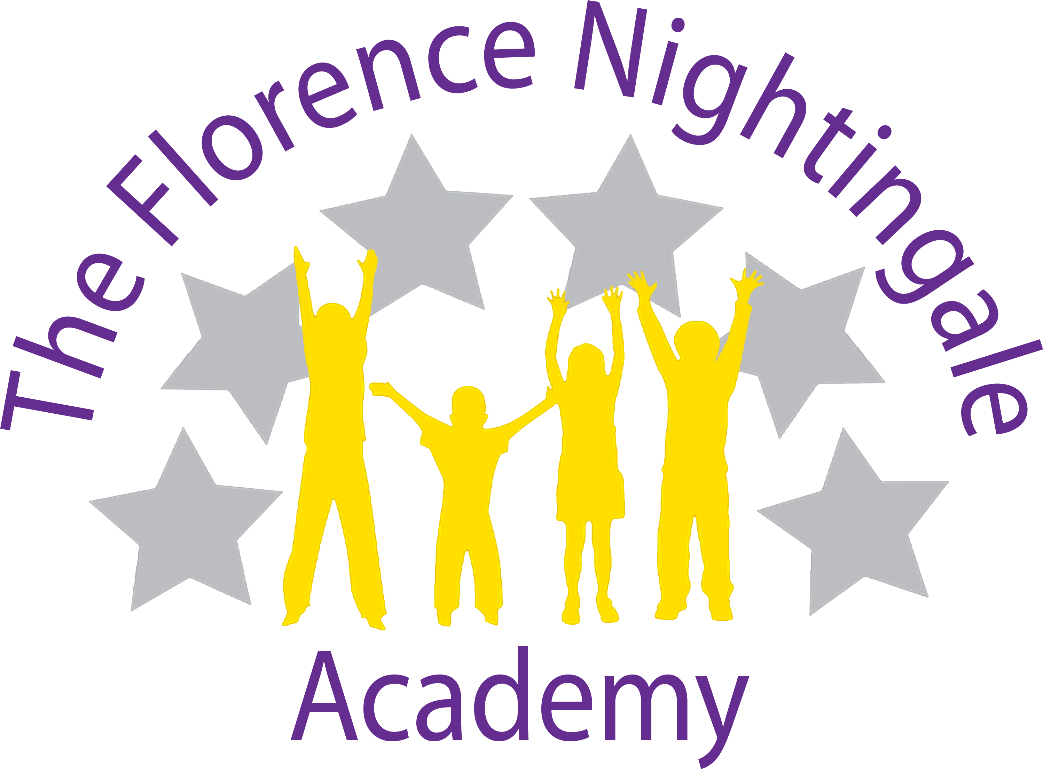 APPLICATION FOR THE ADMISSION OF CHILDNURSERY UNIT – PART TIMEFull Name of child	 ……………………………………………………………………………..Date of Birth 		………………………………     Sex ……………………………………..Address		………………………………………………………………………………			………………………………………………………………………………			………………………………………………………………………………			Postcode ………………… Tel No. (inc code) …………………………			Email Address …………………………………………………………….Name of Adults with Parental Responsibility …………………………………………………….…………………………………………………………………………………………………………Which school do you intend your child to attend age 5 ……………….………………………..Do you prefer a morning or afternoon session if available? ……………………………………..Give particulars of any health problems (speech, hearing, etc.) ……………………………….………………………………………………………………………………………………………….…………………………………………………………………………………………………………..Number of other children in family; stating age and school attending (if appropriate) ……………………………………………………………………………………………………………………………………………………………………………………………………………………………………Date ………………………………..     Signature of Parent/Carer …………………………………THE CLASS IS FOR CHILDREN AGED THREE AND FOUR YEARS.ON ADMISSION, BIRTH CERTIFICATES OF CHILDREN MUST BE SHOWN, DO NOT SEND THEM WITH THIS APPLICATION FORMNursery Unit AdmissionsWhen considering Nursery admissions we will aim to:1.	Maintain a balanced Nursery in terms of age (3 and 4 year olds), boys and girls in both morning and afternoon sessions.2.	Ensure that all Nursery places are fully allocated at any one time.3.	Ensure that children of a similar age are admitted together.ADMISSION CRITERIA1.	Places are allocated in date of birth order to those children who:-	a.	live in the catchment area.	b.	live outside the catchment area but who, at the time of admission, will have a brother			or sister in the Primary School2.	Places will then be allocated to children who live outside the catchment area but live within the nearest, safest walking distance to the school.3.	Consideration will then be given to applications who can establish particular medical, special educational need or social grounds relating to their child with supporting evidence from a doctor, social worker or other relevant professional.ADMISSION ARRANGEMENTS1.	Places will be allocated when the child has had their 3rd Birthday and parents will usually be informed few weeks in advance.  2.	Places will be offered, if available, to children who move into the catchment area if it will mean at least one full term in the Nursery Unit before the child starts school.3.	Once admitted into Nursery children must attend for 5 sessions each week (unless they are ill).	